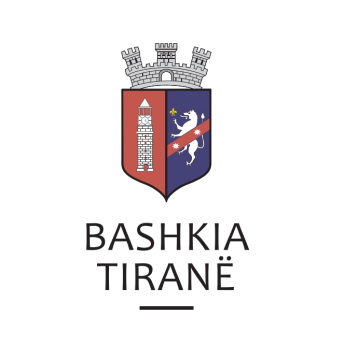      R  E  P U  B  L  I  K  A    E   S  H  Q  I  P  Ë  R  I  S  Ë
  BASHKIA TIRANË
DREJTORIA E PËRGJITHSHME PËR MARRËDHËNIET ME PUBLIKUN DHE JASHTË
DREJTORIA E KOMUNIKIMIT ME QYTETARËTLënda: Kërkesë për shpallje nga Gjykata e Apelit Tiranë për z. Perparim Shehu.Pranë Bashkisë Tiranë ka ardhur kërkesa për shpallje nga Gjykata e Apelit Tiranë, me nr. 925/75 prot, datë 03.06.2019, protokolluar në Bashkinë Tiranë me nr. 23418 prot., datë 06.06.2019.Ju sqarojmë se kjo gjykatë dërgon për shpallje njoftimin për gjykimin të çështjes penale me palë: I Pandehur:           Perparim ShehuAkuzuar:                Për kryejen e veprës penale, parashikuar nga neni 137/2, i K. Penal.Data dhe ora e seancës:         19.06.2019, ora 09:15Drejtoria e Komunikimit me Qytetarët ka bërë të mundur afishimin e shpalljes për z. Perparim Shehu, në tabelën e shpalljeve të Sektorit të Informimit dhe Shërbimeve për Qytetarët pranë Bashkisë Tiranë.     R  E  P U  B  L  I  K  A    E   S  H  Q  I  P  Ë  R  I  S  Ë
  BASHKIA TIRANË
DREJTORIA E PËRGJITHSHME PËR MARRËDHËNIET ME PUBLIKUN DHE JASHTË
DREJTORIA E KOMUNIKIMIT ME QYTETARËTLënda: Kërkesë për shpallje nga Gjykata e Rrethit Gjyqësor Lezhë për znj. Xhesilda Dollani.Pranë Bashkisë Tiranë ka ardhur kërkesa për shpallje nga Gjykata e Rrethit Gjyqësor Lezhë, me nr. 270 akti, datë 03.06.2019, protokolluar në Bashkinë Tiranë me nr. 23419 prot., datë 06.06.2019.Ju sqarojmë se kjo gjykatë dërgon shpallje se është duke u zhvilluar gjykimi i çështjes civile që i përket:Paditës:                Niko DollaniI Paditur:             Xhesilda DollaniObjekti:               Zgjidhje marteseData dhe ora e seancës:         26.06.2019, ora 14:30Drejtoria e Komunikimit me Qytetarët ka bërë të mundur afishimin e shpalljes për znj. Xhesilda Dollani, në tabelën e shpalljeve të Sektorit të Informimit dhe Shërbimeve për Qytetarët pranë Bashkisë Tiranë.     R  E  P U  B  L  I  K  A    E   S  H  Q  I  P  Ë  R  I  S  Ë
  BASHKIA TIRANË
DREJTORIA E PËRGJITHSHME PËR MARRËDHËNIET ME PUBLIKUN DHE JASHTË
DREJTORIA E KOMUNIKIMIT ME QYTETARËTLënda: Kërkesë për shpallje nga Gjykata e Rrethit Gjyqësor Lushnjë për znj. Fatlinda Dalip Malko.Pranë Bashkisë Tiranë ka ardhur kërkesa për shpallje nga Gjykata e Rrethit Gjyqësor Lushnjë me nr. 221/1041 (1137) regj. them., datë 20.05.2019, protokolluar në Bashkinë Tiranë me nr. 23421 prot., datë 20.05.2019.Ju sqarojmë se kjo gjykatë dërgon shpallje njoftimin se është duke u gjykuar çështja civile që i përket:Paditës:             Dalip Malko, etj.I paditur:          Kujtim Kume, etj.Person i tretë:  Fatlinda MalkoObjekti:            “Detyrimin e të paditurve të na lirojë e dorëzojë neve paditësave dhe                            personit të tretë, pasuritë të llojit arë”Drejtoria e Komunikimit me Qytetarët ka bërë të mundur afishimin e shpalljes për znj. Fatlinda Dalip Malko, në tabelën e shpalljeve të Sektorit të Informimit dhe Shërbimeve për Qytetarët pranë Bashkisë Tiranë.     R  E  P U  B  L  I  K  A    E   S  H  Q  I  P  Ë  R  I  S  Ë
  BASHKIA TIRANË
DREJTORIA E PËRGJITHSHME PËR MARRËDHËNIET ME PUBLIKUN DHE JASHTË
DREJTORIA E KOMUNIKIMIT ME QYTETARËTLënda: Kërkesë për shpallje nga Gjykata e Rrethit Gjyqësor Tiranë, Dhoma Civile, për z. Tahsim Guxha.Pranë Bashkisë Tiranë ka ardhur kërkesa për shpallje nga Gjykata e Rrethit Gjyqësor Tiranë (Dhoma Civile), me nr. 3414 vendimi, datë 03.06.2019, protokolluar në institucionin tonë me nr. 43414 prot., datë 06.06.2019.Ju sqarojmë se kjo gjykatë dërgon shpallje se është zhvilluar gjykimi i çështjes civile që i përket:Paditës:                        Danjela Guxha, etj.I Paditur:                     Tahsim Guxha, etj.Person i tretë:              Agjencia Shtetërore e Kadastrës, Njësia Administrative PetrelëObjekti:                        Njohje PronarGjykimi është kryer në mungesë të Tahsim GuxhaDrejtoria e Komunikimit me Qytetarët ka bërë të mundur afishimin e shpalljes për z. Tahsim Guxha, në tabelën e shpalljeve të Sektorit të Informimit dhe Shërbimeve për Qytetarët pranë Bashkisë Tiranë.     R  E  P U  B  L  I  K  A    E   S  H  Q  I  P  Ë  R  I  S  Ë
  BASHKIA TIRANË
DREJTORIA E PËRGJITHSHME PËR MARRËDHËNIET ME PUBLIKUN DHE JASHTË
DREJTORIA E KOMUNIKIMIT ME QYTETARËTLënda: Kërkesë për shpallje nga Gjykata e Rrethit Gjyqësor Tiranë, për z. Marko Agaj.Pranë Bashkisë Tiranë ka ardhur kërkesa për shpallje nga Gjykata e Rrethit Gjyqësor Tiranë, me nr. 50 akti, datë 31.05.2019, protokolluar në Bashkinë Tiranë me nr. 23415 prot., datë 06.06.2019.Ju sqarojmë se kjo gjykatë dërgon shpallje se është zhvilluar gjykimi i çështjes penale që i përket:I pandehur:      Marko AgajAkuzuar:          Për kryerjen e vepres penale “Vjedhje në tentativë”Data dhe ora e seancës:    20.06.2019, ora 14:00Drejtoria e Komunikimit me Qytetarët ka bërë të mundur afishimin e shpalljes për z. Marko Agaj, në tabelën e shpalljeve të Sektorit të Informimit dhe Shërbimeve për Qytetarët pranë Bashkisë Tiranë.